ПРОЕКТ 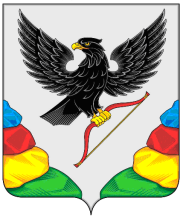 АДМИНИСТРАЦИЯ МУНИЦИПАЛЬНОГО РАЙОНА     «НЕРЧИНСКИЙ РАЙОН» ЗАБАЙКАЛЬСКОГО КРАЯПОСТАНОВЛЕНИЕ     октября   2020 года                                                         №   г. НерчинскО  внесении  изменений и дополнений в муниципальную программу «Управление и распоряжение муниципальной собственностью муниципального района «Нерчинский район» на период 2017-2020 годы», утвержденную постановлением администрации муниципального района «Нерчинский район» от 28.11.2016 года №103 (в редакции постановлений администрации муниципального района «Нерчинский район»  от 27.03.2017 года №37, от 21.03.2018 года №48, от 25.03.2019 года № 22, от 23.03.2020 года №7)В целях   реализации мероприятий  муниципальной программы «Управление и распоряжение муниципальной собственностью муниципального района «Нерчинский район» на период 2017-2020 годы», администрация муниципального района «Нерчинский район» постановляет:1. Внести  изменения и дополнения в муниципальную программу «Управление и распоряжение муниципальной собственностью муниципального района «Нерчинский район» на период 2017-2020 годы», утвержденную постановлением администрации муниципального района «Нерчинский район» от 28.11.2016 года №103» (прилагается).2. Утвердить  прилагаемые изменения и дополнения, которые вносятся в муниципальную программу «Управление и распоряжение муниципальной собственностью муниципального района «Нерчинский район» на период 2017-2020 годы».3. Настоящее  постановление опубликовать в газете «Нерчинская звезда».4. Настоящее постановление вступает в законную силу с 01.01.2021года.5. Контроль за исполнение настоящего постановления оставляю за собой. Глава муниципального района      «Нерчинский район»                                               М.С.Слесаренко        УТВЕРЖДЕНОпостановлением администрации муниципального района «Нерчинский район»                                                                                                                                                                                                                                                                                                    от    октября  2020 года №   Изменения в муниципальную программу «Управление и распоряжение муниципальной собственностью муниципального района «Нерчинский район» на период 2017-2020 годы», утвержденную постановлением администрации муниципального района «Нерчинский район» от 28.11.2016 года №103 (в редакции постановления администрации муниципального района «Нерчинский район»  от 27.03.2017 года №37, от 21.03.2018 года №48, от 25.03.2019 года № 22, от 23.03.2020 года №7)1.Наименование Программы изложить в новой  редакции: муниципальная программа «Управление и распоряжение муниципальной собственностью муниципального района «Нерчинский район» на период 2017- 2023 годы».2.Паспорт Программы изложить в новой редакции:ПАСПОРТмуниципальной программы«Управление и распоряжение муниципальной собственностью муниципального района «Нерчинский район» на период 2017-2023 годы»3.Абзац 1 Раздела 4 «Сроки и этапы реализации программы» изложить в новой редакции: Муниципальная программа реализуется в один  этап с 01.01.2017года по 31.12.2023года.4. Абзац 2 раздела 6 «Ресурсное  обеспечение программы»  изложить в новой редакции:Общий объем финансирования Программы из средств бюджета муниципального района «Нерчинский район»  составляет – 3233,993тысяч рублей, в том числе: в 2017 году – 35,0тысяч рублей; в 2018 году – 208,5тысяч рублей; в 2019 году – 490,493тысяч рублей; в 2020 году (оценка) – 250,0 тысяч рублей;в 2021 году – 750,0 тысяч рублей; в 2022 году – 750,0 тысяч рублей;      в 2023 году – 750,0тысяч рублей. 3. Приложение №1 к муниципальной программе «Управление и распоряжение муниципальной собственностью муниципального района «Нерчинский район» на период 2017-2020 годы»  изложить в новой редакции согласно приложению №1. 4. Приложение №2 к муниципальной программе «Управление и распоряжение муниципальной собственностью муниципального района «Нерчинский район» на период 2017-2020 годы» изложить в новой редакции согласно приложению №2. Приложение № 1Целевые показатели (индикаторы) эффективности реализации муниципальной программы муниципальной программы «Управление и распоряжение муниципальной собственностью муниципального района «Нерчинский район» на период 2017-2020 годы» ________________________________Приложение №2Ресурсное обеспечение  муниципальной программы «Управление и распоряжение муниципальной собственностью муниципального района «Нерчинский район» на период 2017-2020 годы» __________________________________2. Абзац 2 раздела 6 «Ресурсное  обеспечение программы»  изложить в новой редакции:Общий объем финансирования Программы из средств бюджета муниципального района «Нерчинский район»  составляет – 983,993тысяч рублей, в том числе: Общий объем финансирования Программы из средств бюджета муниципального района «Нерчинский район»  составляет – 983,993тысяч рублей, в том числе: в 2017 году – 35,0тысяч рублей; в 2018 году – 208,5 тысяч рублей; в 2019 году – 490,493тысяч рублей; в 2020 году – 250,0тысяч рублей.5. Описание мероприятий программыДля достижения указанной цели и задач муниципальной программы планируется проведение следующих мероприятиймуниципальной программы:1. Организация проведения технической экспертизы, изготовление технической документации на объекты муниципальной собственности.Данное мероприятие включает проведение технической инвентаризации объектов недвижимого имущества, постановку объектов на кадастровый учет в Государственном кадастре недвижимости.2. Материально-техническое обеспечение деятельности. Данное мероприятие предусматривает приобретение программного продукта «Собственность СМАРТ» для обеспечения  учёта муниципальной собственности муниципального района «Нерчинский район».3. Проведение независимой оценки рыночной стоимости объектов недвижимости муниципальной собственности, земельных участков. Использование механизма независимой оценки необходимо при определении размера арендной платы за использование недвижимого муниципального имущества (права аренды), земельные участки, размера рыночной стоимости объектов, земельных участков.4.Организация проведения кадастрового учета земельных участков. Данное мероприятие необходимо для организации и проведении торгов по продаже участков в предоставлении земельных участков на праве аренды, в собственность льготным категориям граждан. 5.Проведение проверок сохранности и целевого использования муниципального имущества включает:-проверки сохранности и использования по назначению муниципального имущества муниципального района «Нерчинский район», переданного в оперативное управление муниципальным учреждениям и казенным учреждениям, в хозяйственное ведение муниципальным унитарным предприятиям муниципального района «Нерчинский район».; -проверки сохранности имущества, переданного по договорам аренды и безвозмездного пользования. Проверки осуществляются по вопросам наличия правоустанавливающих документов и технической документации в отношении объектов недвижимого имущества, фактического наличия основных средств, излишнего, неиспользуемого, либо используемого не по назначению имущества, заключения договоров аренды, безвозмездного пользования, наличия пользователей, фактически использующих движимое имущество без оформления соответствующих прав; -контроль за устранением выявленных нарушений и недостатков во взаимодействии с отраслевыми органами исполнительной власти муниципального района «Нерчинский район».6. Повышение эффективности деятельности муниципальных унитарных предприятий муниципального района «Нерчинский район»:- мониторинг показателей деятельности  муниципальных унитарных предприятий;- организация и проведение заседаний  балансовой комиссий по рассмотрению показателей деятельности МУПов;- выработка управленческих решений и совершенствование системы управления муниципальными унитарными предприятиями; - ликвидация неликвидных предприятий позволит повысить показатели использования муниципального имущества.Ответственным исполнителем по реализации мероприятий муниципальной программы является  Комитет экономики и имущественных отношений администрации муниципального района «Нерчинский район».6. Ресурсное  обеспечение программыФинансирование мероприятий за счет средств бюджета  муниципального района «Нерчинский район» осуществляется в соответствии с решением Совета  муниципального района «Нерчинский район» о бюджете на соответствующий финансовый год и плановый период согласно приложению №2.Общий объем финансирования Программы из средств бюджета муниципального района «Нерчинский район»  составляет – 983,993тысяч рублей, в том числе: в 2017 году – 35,0тысяч рублей; в 2018 году – 208,5 тысяч рублей; в 2019 году – 490,493тысяч рублей; в 2020 году – 250,0тысяч рублей.(абз.2 раздела 6 в редакции постановления от 21.03.2018 г. № 48)(абз.2 раздела 6 в редакции постановления от 25.03.2019 г. № 22)(абз. 2 раздела 6 в редакция постановления от 23.03.2020 г. № 7)Необходимость выделения финансовых средств из местного бюджета обусловлена  необходимостью выполнения работ, исполняемых подрядными организациями, по проведению технической экспертизы и изготовлению технической документации на объекты недвижимости; выполнение работ по определению рыночной стоимости объектов недвижимости, находящихся в муниципальной собственности, земельных участков, выполнению землеустроительных работ по формированию земельных участков для их дальнейшей продажи посредством торгов; на выполнение работ по систематизации учета муниципального имущества. 7. Риски реализации муниципальной программы и минимизация возможных рисковНа решение задач и достижение основной цели муниципальной программы могут оказать влияние следующие риски:8. Результативность  программыДля контроля выполнения мероприятий программы определены целевые показатели и индикаторы, характеризующие эффективность выполнения программных мероприятий.Сведения о целевых показателях (индикаторах) эффективности реализации муниципальной программы «Управление и распоряжение муниципальной собственностью муниципального района «Нерчинский район» на период 2017-2020 годы» и их значениях приведены в приложении №1._____________________________Приложение № 1Целевые показатели (индикаторы) эффективности реализации муниципальной программы муниципальной программы «Управление и распоряжение муниципальной собственностью муниципального района «Нерчинский район» на период 2017-2020 годы»(Приложение № 1 в редакции постановления от 21.03.2018 г. № 48)(Приложение № 1 в редакции постановления от 25.03.2019 г. № 22)(Приложение № 1 в редакции постановления от 23.03.2020 г. № 7)________________________________Приложение №2Ресурсное обеспечение  муниципальной программы «Управление и распоряжение муниципальной собственностью муниципального района «Нерчинский район» на период 2017-2020 годы»(приложение № 2  в редакции постановления от 27.03.2017 г. № 37)(приложение № 2 в редакции постановления от 21.03.2018 г. № 48)(приложение № 2 в редакции постановления от 25.03.2019 г. № 22)(приложение № 2 в редакции постановления от 23.03.2020 г. № 7)__________________________________Наименование муниципальной программы«Управление и распоряжение муниципальной собственностью муниципального района «Нерчинский район» на период 2017-2023 годы»Основание для разработки муниципальной программыФедеральный Закон от 06 октября 2003 года № 131-ФЗ «Об общих принципах организации местного самоуправления в Российской Федерации»Федеральный закон от 21.12.2001 № 178-ФЗ «Оприватизации государственного и муниципальногоимущества»;Федеральный закон от 26.07.2006 № 135-ФЗ «О защите конкуренции»;Положение «Об управлении муниципальной собственностью муниципального района «Нерчинский район», утвержденным решением  Совета  муниципального района «Нерчинский район» от 06.02.2009 года № 37.Ответственный исполнитель муниципальной программыАдминистрация муниципального района «Нерчинский район»Цель муниципальной программы1.Повышение эффективности управления муниципальным имуществом и земельными ресурсами муниципального района «Нерчинский район» на основе современных принципов и методов управления, а также увеличение поступлений неналоговых доходов в бюджет от управления и распоряжения муниципальным имуществом и земельными участками, находящимися в собственности муниципального района «Нерчинский район».Задачи муниципальной программы1. Обеспечение  полноты и достоверности  учёта муниципальной собственности муниципального района «Нерчинский район».2. Обеспечение эффективного управления, распоряжения, использования и сохранности муниципального  имущества,  находящегося в собственности муниципального района «Нерчинский район», в том числе земельными участками, находящимися в собственности муниципального района «Нерчинский район», собственность на которые не разграничена на территории сельских поселений, входящих в состав муниципального района «Нерчинский район». 3.Формирование неналоговых доходов бюджета муниципального района «Нерчинский район» от распоряжения объектами муниципальной собственности, земельными участками, находящихся в собственности муниципального района «Нерчинский район».Сроки реализации муниципальной программыПрограмма реализуется в один этап с 01.01.2017года по 31.12.2023годаЦелевые показатели (индикаторы) эффективности реализации муниципальной программыРесурсное обеспечение муниципальной программыПотребность в финансировании мероприятий подпрограммы составляет всего 3233,993тысяч рублей, в т.ч. средства бюджета муниципального района «Нерчинский район» 3233,993тысяч рублей, в том числе: в 2017 году – 35,0тысяч рублей; в 2018 году – 208,5тысяч рублей; в 2019 году – 490,493тысяч рублей; в 2020 году (оценка) – 250,0 тысяч рублей;в 2021 году – 750,0 тысяч рублей; в 2022 году – 750,0 тысяч рублей; в 2023 году – 750,0тысяч рублей. Ожидаемые результаты реализации муниципальной программыОжидаемые результаты муниципальной программы к 2024 году:1. Доля объектов недвижимости, в отношении которых проведена регистрация  прав муниципального района «Нерчинский район» от общего количества объектов -100%;  2. Доля реализованных  объектов,  от объектов подлежащих приватизации 100%;3.Доля основных фондов муниципальных унитарных предприятий, находящихся в стадии банкротства в основных фондах муниципальных унитарных предприятий муниципального района «Нерчинский район» – 0%;4.Степень охвата правообладателей муниципального имущества  проверками по обеспечению сохранности муниципального имущества к общему количеству правообладателей муниципального имущества 100%;    5.Увеличение неналоговых доходов от распоряжения объектами муниципальной собственности, земельными участками, находящихся в собственности муниципального района «Нерчинский район» на 20%№ 
п/пЦель, задачи и  показатели 
(индикаторы)Ед. 
изм.Фактические показатели 2016 годЗначение показателя (индикатора)Значение показателя (индикатора)Значение показателя (индикатора)Значение показателя (индикатора)Значение показателя (индикатора)Значение показателя (индикатора)Значение показателя (индикатора)№ 
п/пЦель, задачи и  показатели 
(индикаторы)Ед. 
изм.Фактические показатели 2016 год2017г.2018г.2019г.2020г.2021г.2022г.2023г.1234567891011Цель:  Повышение эффективности управления муниципальным имуществом и земельными ресурсами муниципального района «Нерчинский район» на основе современных принципов и методов управления, а также увеличение поступлений неналоговых доходов в бюджет от управления и распоряжения муниципальным имуществом и земельными участками, находящимися в собственности муниципального района «Нерчинский район»Цель:  Повышение эффективности управления муниципальным имуществом и земельными ресурсами муниципального района «Нерчинский район» на основе современных принципов и методов управления, а также увеличение поступлений неналоговых доходов в бюджет от управления и распоряжения муниципальным имуществом и земельными участками, находящимися в собственности муниципального района «Нерчинский район»Цель:  Повышение эффективности управления муниципальным имуществом и земельными ресурсами муниципального района «Нерчинский район» на основе современных принципов и методов управления, а также увеличение поступлений неналоговых доходов в бюджет от управления и распоряжения муниципальным имуществом и земельными участками, находящимися в собственности муниципального района «Нерчинский район»Цель:  Повышение эффективности управления муниципальным имуществом и земельными ресурсами муниципального района «Нерчинский район» на основе современных принципов и методов управления, а также увеличение поступлений неналоговых доходов в бюджет от управления и распоряжения муниципальным имуществом и земельными участками, находящимися в собственности муниципального района «Нерчинский район»Цель:  Повышение эффективности управления муниципальным имуществом и земельными ресурсами муниципального района «Нерчинский район» на основе современных принципов и методов управления, а также увеличение поступлений неналоговых доходов в бюджет от управления и распоряжения муниципальным имуществом и земельными участками, находящимися в собственности муниципального района «Нерчинский район»Цель:  Повышение эффективности управления муниципальным имуществом и земельными ресурсами муниципального района «Нерчинский район» на основе современных принципов и методов управления, а также увеличение поступлений неналоговых доходов в бюджет от управления и распоряжения муниципальным имуществом и земельными участками, находящимися в собственности муниципального района «Нерчинский район»Цель:  Повышение эффективности управления муниципальным имуществом и земельными ресурсами муниципального района «Нерчинский район» на основе современных принципов и методов управления, а также увеличение поступлений неналоговых доходов в бюджет от управления и распоряжения муниципальным имуществом и земельными участками, находящимися в собственности муниципального района «Нерчинский район»Цель:  Повышение эффективности управления муниципальным имуществом и земельными ресурсами муниципального района «Нерчинский район» на основе современных принципов и методов управления, а также увеличение поступлений неналоговых доходов в бюджет от управления и распоряжения муниципальным имуществом и земельными участками, находящимися в собственности муниципального района «Нерчинский район»Цель:  Повышение эффективности управления муниципальным имуществом и земельными ресурсами муниципального района «Нерчинский район» на основе современных принципов и методов управления, а также увеличение поступлений неналоговых доходов в бюджет от управления и распоряжения муниципальным имуществом и земельными участками, находящимися в собственности муниципального района «Нерчинский район»Цель:  Повышение эффективности управления муниципальным имуществом и земельными ресурсами муниципального района «Нерчинский район» на основе современных принципов и методов управления, а также увеличение поступлений неналоговых доходов в бюджет от управления и распоряжения муниципальным имуществом и земельными участками, находящимися в собственности муниципального района «Нерчинский район»1.1.Задача 1. Обеспечение  полноты и достоверности  данных реестра муниципальной собственностиЗадача 1. Обеспечение  полноты и достоверности  данных реестра муниципальной собственностиЗадача 1. Обеспечение  полноты и достоверности  данных реестра муниципальной собственностиЗадача 1. Обеспечение  полноты и достоверности  данных реестра муниципальной собственностиЗадача 1. Обеспечение  полноты и достоверности  данных реестра муниципальной собственностиЗадача 1. Обеспечение  полноты и достоверности  данных реестра муниципальной собственностиЗадача 1. Обеспечение  полноты и достоверности  данных реестра муниципальной собственностиЗадача 1. Обеспечение  полноты и достоверности  данных реестра муниципальной собственностиЗадача 1. Обеспечение  полноты и достоверности  данных реестра муниципальной собственностиЗадача 1. Обеспечение  полноты и достоверности  данных реестра муниципальной собственности1.1.1.Доля недвижимых объектов муниципальной собственности, в отношении которых проведена регистрация прав муниципальной собственности %757575808590951001.2.Задача  2. Обеспечение эффективного управления, распоряжения, использования и сохранности муниципального  имущества,  находящегося в собственности муниципального района «Нерчинский район», в том числе земельными участками, находящимися в собственности муниципального района «Нерчинский район», собственность на которые не разграничена на территории сельских поселений, входящих в состав муниципального района «Нерчинский район»Задача  2. Обеспечение эффективного управления, распоряжения, использования и сохранности муниципального  имущества,  находящегося в собственности муниципального района «Нерчинский район», в том числе земельными участками, находящимися в собственности муниципального района «Нерчинский район», собственность на которые не разграничена на территории сельских поселений, входящих в состав муниципального района «Нерчинский район»Задача  2. Обеспечение эффективного управления, распоряжения, использования и сохранности муниципального  имущества,  находящегося в собственности муниципального района «Нерчинский район», в том числе земельными участками, находящимися в собственности муниципального района «Нерчинский район», собственность на которые не разграничена на территории сельских поселений, входящих в состав муниципального района «Нерчинский район»Задача  2. Обеспечение эффективного управления, распоряжения, использования и сохранности муниципального  имущества,  находящегося в собственности муниципального района «Нерчинский район», в том числе земельными участками, находящимися в собственности муниципального района «Нерчинский район», собственность на которые не разграничена на территории сельских поселений, входящих в состав муниципального района «Нерчинский район»Задача  2. Обеспечение эффективного управления, распоряжения, использования и сохранности муниципального  имущества,  находящегося в собственности муниципального района «Нерчинский район», в том числе земельными участками, находящимися в собственности муниципального района «Нерчинский район», собственность на которые не разграничена на территории сельских поселений, входящих в состав муниципального района «Нерчинский район»Задача  2. Обеспечение эффективного управления, распоряжения, использования и сохранности муниципального  имущества,  находящегося в собственности муниципального района «Нерчинский район», в том числе земельными участками, находящимися в собственности муниципального района «Нерчинский район», собственность на которые не разграничена на территории сельских поселений, входящих в состав муниципального района «Нерчинский район»Задача  2. Обеспечение эффективного управления, распоряжения, использования и сохранности муниципального  имущества,  находящегося в собственности муниципального района «Нерчинский район», в том числе земельными участками, находящимися в собственности муниципального района «Нерчинский район», собственность на которые не разграничена на территории сельских поселений, входящих в состав муниципального района «Нерчинский район»Задача  2. Обеспечение эффективного управления, распоряжения, использования и сохранности муниципального  имущества,  находящегося в собственности муниципального района «Нерчинский район», в том числе земельными участками, находящимися в собственности муниципального района «Нерчинский район», собственность на которые не разграничена на территории сельских поселений, входящих в состав муниципального района «Нерчинский район»Задача  2. Обеспечение эффективного управления, распоряжения, использования и сохранности муниципального  имущества,  находящегося в собственности муниципального района «Нерчинский район», в том числе земельными участками, находящимися в собственности муниципального района «Нерчинский район», собственность на которые не разграничена на территории сельских поселений, входящих в состав муниципального района «Нерчинский район»Задача  2. Обеспечение эффективного управления, распоряжения, использования и сохранности муниципального  имущества,  находящегося в собственности муниципального района «Нерчинский район», в том числе земельными участками, находящимися в собственности муниципального района «Нерчинский район», собственность на которые не разграничена на территории сельских поселений, входящих в состав муниципального района «Нерчинский район»1.2.1Количество объектов, подлежащих приватизации, земельных участков, подлежащих реализации из них:шт.8151914115551.2.1.1Количество реализованных  объектов, земельных участков шт.215191475551.2.2Степень охвата правообладателей муниципального имущества  проверками по обеспечению сохранности муниципального имущества к общему количеству правообладателей муниципального имущества%384865828690951001.2.3Доля основных фондов муниципальных унитарных предприятий, находящихся в стадии банкротства в основных фондах муниципальных унитарных предприятий; муниципального района «Нерчинский район»%000000001.3.Задача 3.  Формирование неналоговых доходов бюджета муниципального района «Нерчинский район» от распоряжения объектами муниципальной собственности, земельными участками, находящихся в собственности муниципального района «Нерчинский район».Задача 3.  Формирование неналоговых доходов бюджета муниципального района «Нерчинский район» от распоряжения объектами муниципальной собственности, земельными участками, находящихся в собственности муниципального района «Нерчинский район».Задача 3.  Формирование неналоговых доходов бюджета муниципального района «Нерчинский район» от распоряжения объектами муниципальной собственности, земельными участками, находящихся в собственности муниципального района «Нерчинский район».Задача 3.  Формирование неналоговых доходов бюджета муниципального района «Нерчинский район» от распоряжения объектами муниципальной собственности, земельными участками, находящихся в собственности муниципального района «Нерчинский район».Задача 3.  Формирование неналоговых доходов бюджета муниципального района «Нерчинский район» от распоряжения объектами муниципальной собственности, земельными участками, находящихся в собственности муниципального района «Нерчинский район».Задача 3.  Формирование неналоговых доходов бюджета муниципального района «Нерчинский район» от распоряжения объектами муниципальной собственности, земельными участками, находящихся в собственности муниципального района «Нерчинский район».Задача 3.  Формирование неналоговых доходов бюджета муниципального района «Нерчинский район» от распоряжения объектами муниципальной собственности, земельными участками, находящихся в собственности муниципального района «Нерчинский район».Задача 3.  Формирование неналоговых доходов бюджета муниципального района «Нерчинский район» от распоряжения объектами муниципальной собственности, земельными участками, находящихся в собственности муниципального района «Нерчинский район».Задача 3.  Формирование неналоговых доходов бюджета муниципального района «Нерчинский район» от распоряжения объектами муниципальной собственности, земельными участками, находящихся в собственности муниципального района «Нерчинский район».Задача 3.  Формирование неналоговых доходов бюджета муниципального района «Нерчинский район» от распоряжения объектами муниципальной собственности, земельными участками, находящихся в собственности муниципального района «Нерчинский район».1.3.1.Доходы в бюджет района  от продажи муниципального имуществаруб.81,51567,55184,25106,6350,050,050,050,01.3.2.Доходов в бюджет района  от передачи на праве   аренды муниципального имуществаруб.2087,92013,01957,12229,42 059,92 059,92 159,92 259,91.3.3.Доходов в бюджет района  от передачи земельных участков на праве арендыруб.1671,61963,52532,03074,82062,83 363,603 662,503 990,101.3.4.Доходов в бюджет района от продажи земельных участковруб.313,6393,6812,4480,8350,050,050,050,01.3.5.Доходы от отчислений в  бюджет района  части прибыли муниципальных унитарных предприятий, оставшейся после уплаты налогов и иных обязательных платежейруб.49,7341,61675,0293,7503,0175,0175,0175,0Итогоруб.4204,36279,257160,76185,3 5325,75698,506097,406525,0№п/пЦель задачи, программные мероприятия ИсполнительСроки реализации Объемы финансирования (тыс.руб из бюджета муниципального района «Нерчинский район»(тыс.рублей)Объемы финансирования (тыс.руб из бюджета муниципального района «Нерчинский район»(тыс.рублей)Объемы финансирования (тыс.руб из бюджета муниципального района «Нерчинский район»(тыс.рублей)Объемы финансирования (тыс.руб из бюджета муниципального района «Нерчинский район»(тыс.рублей)Объемы финансирования (тыс.руб из бюджета муниципального района «Нерчинский район»(тыс.рублей)Объемы финансирования (тыс.руб из бюджета муниципального района «Нерчинский район»(тыс.рублей)Объемы финансирования (тыс.руб из бюджета муниципального района «Нерчинский район»(тыс.рублей)Объемы финансирования (тыс.руб из бюджета муниципального района «Нерчинский район»(тыс.рублей)№п/пЦель задачи, программные мероприятия ИсполнительСроки реализации Всего в том числе по годам в том числе по годам в том числе по годам в том числе по годам в том числе по годам в том числе по годам в том числе по годам №п/пЦель задачи, программные мероприятия ИсполнительСроки реализации Всего 20172018201920202021202220231.Организация проведения технической экспертизы, изготовление технической документации на объекты муниципальной собственностиКомитет экономики и имущественных отношений администрации муниципального района «Нерчинский район»2018-2020гг1749,2410,063,9420,30335,05405405402. Материально-техническое обеспечение деятельности (приобретение программного продукта «Собственность СМАРТ»)Комитет экономики и имущественных отношений администрации муниципального района «Нерчинский район»2018-2020гг170,100170,100003.Проведение независимой оценки рыночной стоимости объектов муниципальной собственности Комитет экономики и имущественных отношений администрации муниципального района «Нерчинский район»2017-2020гг534,7520,089,7586,084,085,085,085,04.Организация проведения кадастрового учета земельных участковКомитет экономики и имущественных отношений администрации муниципального района «Нерчинский район»2017-2020гг474,09016,0158,0975,075,075,075,05.Проведение независимой оценки рыночной стоимости земельных участков Комитет экономики и имущественных отношений администрации муниципального района «Нерчинский район»2017-2020гг305,815,038,8156,056,050,050,050,0Всего3233,99335,0208,50490,493250,0750,0750,0750,0РискПоследствия наступленияСпособы минимизации1. Внешние риски1. Внешние риски1. Внешние риски1.1. Неустойчивость макроэкономических параметров (уровень инфляции, темпы экономического роста страны, уровень платежеспособности предприятий, населения, ставки процента Центрального банка Российской Федерации, уровень политической стабильности и др.)неполное достижение целевых показателей, предусмотренных муниципальной программойоперативное реагирование и внесение изменений в муниципальную программу, снижающих воздействие негативных факторов на достижение целевых показателей1.2. Изменения законодательства, проявляющиеся в вероятности изменения действующих норм, принятия новых нормативных правовых актов и невозможности выполнения каких-либо обязательств в связи с данными измененияминевыполнение целевых показателей, предусмотренных муниципальной программоймониторинг изменений  законодательства в  сфере управления и распоряжения муниципальной собственностью, земельными участками. Своевременная нормотворческая деятельность в сфере управления муниципальной собственностью. Принятие управленческих решений и инициатив, минимизирующих негативные последствия изменения  законодательства1.3. Отсутствие или сокращение объемов финансирования мероприятий муниципальной программынедостаточный уровень финансирования, сокращение или невыполнение запланированных программных мероприятийопределение приоритетов для первоочередного финансирования, совершенствование подходов к планированию и администрированию доходных источников муниципального бюджета от управления и продажи муниципальной собственности2. Внутренние риски2. Внутренние риски2. Внутренние риски2.1. Недостаточный уровень взаимодействия между подразделениями администрации муниципального района «Нерчинский район»невыполнение запланированных мероприятий  и показателей муниципальной программыповышение уровня взаимодействия между подразделениями администрации муниципального района «Нерчинский район»2.2. Отсутствие покупателей муниципального имущества муниципального района «Нерчинский район», выставленного на торгиневыполнение прогнозного плана (программы)  программы приватизации муниципального имущества муниципального района «Нерчинский район»оперативное внесение изменений в прогнозный план (программу) приватизации муниципального имущества муниципального района «Нерчинский район», в бюджет муниципального района «Нерчинский район» в части изменения суммы доходов от  реализации имущества№ 
п/пЦель, задачи и  показатели 
(индикаторы)Ед. 
изм.Фактические показатели 2016 годЗначение показателя (индикатора)Значение показателя (индикатора)Значение показателя (индикатора)Значение показателя (индикатора)№ 
п/пЦель, задачи и  показатели 
(индикаторы)Ед. 
изм.Фактические показатели 2016 год2017г.2018г.2019г.2020г.12345678Цель:  Повышение эффективности управления муниципальным имуществом и земельными ресурсами муниципального района «Нерчинский район» на основе современных принципов и методов управления, а также увеличение поступлений неналоговых доходов в бюджет от управления и распоряжения муниципальным имуществом и земельными участками, находящимися в собственности муниципального района «Нерчинский район»Цель:  Повышение эффективности управления муниципальным имуществом и земельными ресурсами муниципального района «Нерчинский район» на основе современных принципов и методов управления, а также увеличение поступлений неналоговых доходов в бюджет от управления и распоряжения муниципальным имуществом и земельными участками, находящимися в собственности муниципального района «Нерчинский район»Цель:  Повышение эффективности управления муниципальным имуществом и земельными ресурсами муниципального района «Нерчинский район» на основе современных принципов и методов управления, а также увеличение поступлений неналоговых доходов в бюджет от управления и распоряжения муниципальным имуществом и земельными участками, находящимися в собственности муниципального района «Нерчинский район»Цель:  Повышение эффективности управления муниципальным имуществом и земельными ресурсами муниципального района «Нерчинский район» на основе современных принципов и методов управления, а также увеличение поступлений неналоговых доходов в бюджет от управления и распоряжения муниципальным имуществом и земельными участками, находящимися в собственности муниципального района «Нерчинский район»Цель:  Повышение эффективности управления муниципальным имуществом и земельными ресурсами муниципального района «Нерчинский район» на основе современных принципов и методов управления, а также увеличение поступлений неналоговых доходов в бюджет от управления и распоряжения муниципальным имуществом и земельными участками, находящимися в собственности муниципального района «Нерчинский район»Цель:  Повышение эффективности управления муниципальным имуществом и земельными ресурсами муниципального района «Нерчинский район» на основе современных принципов и методов управления, а также увеличение поступлений неналоговых доходов в бюджет от управления и распоряжения муниципальным имуществом и земельными участками, находящимися в собственности муниципального района «Нерчинский район»Цель:  Повышение эффективности управления муниципальным имуществом и земельными ресурсами муниципального района «Нерчинский район» на основе современных принципов и методов управления, а также увеличение поступлений неналоговых доходов в бюджет от управления и распоряжения муниципальным имуществом и земельными участками, находящимися в собственности муниципального района «Нерчинский район»1.1.Задача 1. Обеспечение  полноты и достоверности  данных реестра муниципальной собственностиЗадача 1. Обеспечение  полноты и достоверности  данных реестра муниципальной собственностиЗадача 1. Обеспечение  полноты и достоверности  данных реестра муниципальной собственностиЗадача 1. Обеспечение  полноты и достоверности  данных реестра муниципальной собственностиЗадача 1. Обеспечение  полноты и достоверности  данных реестра муниципальной собственностиЗадача 1. Обеспечение  полноты и достоверности  данных реестра муниципальной собственностиЗадача 1. Обеспечение  полноты и достоверности  данных реестра муниципальной собственности1.1.1.Доля недвижимых объектов муниципальной собственности, в отношении которых проведена регистрация прав муниципальной собственности %75757580851.2.Задача  2. Обеспечение эффективного управления, распоряжения, использования и сохранности муниципального  имущества,  находящегося в собственности муниципального района «Нерчинский район», в том числе земельными участками, находящимися в собственности муниципального района «Нерчинский район», собственность на которые не разграничена на территории сельских поселений, входящих в состав муниципального района «Нерчинский район»Задача  2. Обеспечение эффективного управления, распоряжения, использования и сохранности муниципального  имущества,  находящегося в собственности муниципального района «Нерчинский район», в том числе земельными участками, находящимися в собственности муниципального района «Нерчинский район», собственность на которые не разграничена на территории сельских поселений, входящих в состав муниципального района «Нерчинский район»Задача  2. Обеспечение эффективного управления, распоряжения, использования и сохранности муниципального  имущества,  находящегося в собственности муниципального района «Нерчинский район», в том числе земельными участками, находящимися в собственности муниципального района «Нерчинский район», собственность на которые не разграничена на территории сельских поселений, входящих в состав муниципального района «Нерчинский район»Задача  2. Обеспечение эффективного управления, распоряжения, использования и сохранности муниципального  имущества,  находящегося в собственности муниципального района «Нерчинский район», в том числе земельными участками, находящимися в собственности муниципального района «Нерчинский район», собственность на которые не разграничена на территории сельских поселений, входящих в состав муниципального района «Нерчинский район»Задача  2. Обеспечение эффективного управления, распоряжения, использования и сохранности муниципального  имущества,  находящегося в собственности муниципального района «Нерчинский район», в том числе земельными участками, находящимися в собственности муниципального района «Нерчинский район», собственность на которые не разграничена на территории сельских поселений, входящих в состав муниципального района «Нерчинский район»Задача  2. Обеспечение эффективного управления, распоряжения, использования и сохранности муниципального  имущества,  находящегося в собственности муниципального района «Нерчинский район», в том числе земельными участками, находящимися в собственности муниципального района «Нерчинский район», собственность на которые не разграничена на территории сельских поселений, входящих в состав муниципального района «Нерчинский район»Задача  2. Обеспечение эффективного управления, распоряжения, использования и сохранности муниципального  имущества,  находящегося в собственности муниципального района «Нерчинский район», в том числе земельными участками, находящимися в собственности муниципального района «Нерчинский район», собственность на которые не разграничена на территории сельских поселений, входящих в состав муниципального района «Нерчинский район»1.2.1Количество объектов, подлежащих приватизации, земельных участков, подлежащих реализации из них:шт.815191461.2.1.1Количество реализованных  объектов, земельных участков шт.215191461.2.2Степень охвата правообладателей муниципального имущества  проверками по обеспечению сохранности муниципального имущества к общему количеству правообладателей муниципального имущества%384865821001.2.3Доля основных фондов муниципальных унитарных предприятий, находящихся в стадии банкротства в основных фондах муниципальных унитарных предприятий; муниципального района «Нерчинский район»%000001.3.Задача 3.  Формирование неналоговых доходов бюджета муниципального района «Нерчинский район» от распоряжения объектами муниципальной собственности, земельными участками, находящихся в собственности муниципального района «Нерчинский район».Задача 3.  Формирование неналоговых доходов бюджета муниципального района «Нерчинский район» от распоряжения объектами муниципальной собственности, земельными участками, находящихся в собственности муниципального района «Нерчинский район».Задача 3.  Формирование неналоговых доходов бюджета муниципального района «Нерчинский район» от распоряжения объектами муниципальной собственности, земельными участками, находящихся в собственности муниципального района «Нерчинский район».Задача 3.  Формирование неналоговых доходов бюджета муниципального района «Нерчинский район» от распоряжения объектами муниципальной собственности, земельными участками, находящихся в собственности муниципального района «Нерчинский район».Задача 3.  Формирование неналоговых доходов бюджета муниципального района «Нерчинский район» от распоряжения объектами муниципальной собственности, земельными участками, находящихся в собственности муниципального района «Нерчинский район».Задача 3.  Формирование неналоговых доходов бюджета муниципального района «Нерчинский район» от распоряжения объектами муниципальной собственности, земельными участками, находящихся в собственности муниципального района «Нерчинский район».Задача 3.  Формирование неналоговых доходов бюджета муниципального района «Нерчинский район» от распоряжения объектами муниципальной собственности, земельными участками, находящихся в собственности муниципального района «Нерчинский район».1.3.1.Доходы в бюджет района  от продажи муниципального имуществаруб.81,51567,55184,25106,6350,01.3.2.Доходов в бюджет района  от передачи на праве   аренды муниципального имуществаруб.2087,92013,01957,12229,42 059,91.3.3.Доходов в бюджет района  от передачи земельных участков на праве арендыруб.1671,61963,52532,03074,82062,81.3.4.Доходов в бюджет района от продажи земельных участковруб.313,6393,6812,4480,8350,01.3.5.Доходы от отчислений в  бюджет района  части прибыли муниципальных унитарных предприятий, оставшейся после уплаты налогов и иных обязательных платежейруб.49,7341,61675,0293,7503,0Итогоруб.4204,36279,257160,76185,3 5325,7№п/пЦель задачи, программные мероприятия ИсполнительСроки реализации Объемы финансирования (тыс.руб из бюджета муниципального района «Нерчинский район»(тыс.рублей)Объемы финансирования (тыс.руб из бюджета муниципального района «Нерчинский район»(тыс.рублей)Объемы финансирования (тыс.руб из бюджета муниципального района «Нерчинский район»(тыс.рублей)Объемы финансирования (тыс.руб из бюджета муниципального района «Нерчинский район»(тыс.рублей)Объемы финансирования (тыс.руб из бюджета муниципального района «Нерчинский район»(тыс.рублей)№п/пЦель задачи, программные мероприятия ИсполнительСроки реализации Всего в том числе по годам в том числе по годам в том числе по годам в том числе по годам №п/пЦель задачи, программные мероприятия ИсполнительСроки реализации Всего 20172018201920201.Организация проведения технической экспертизы, изготовление технической документации на объекты муниципальной собственностиКомитет экономики и имущественных отношений администрации муниципального района «Нерчинский район»2018-2020гг129,24310,063,9420,30335,02. Материально-техническое обеспечение деятельности (приобретение программного продукта «Собственность СМАРТ»)Комитет экономики и имущественных отношений администрации муниципального района «Нерчинский район»2018-2020гг170,100170,103.Проведение независимой оценки рыночной стоимости объектов муниципальной собственности Комитет экономики и имущественных отношений администрации муниципального района «Нерчинский район»2017-2020гг279,7520,089,7586,084,04.Организация проведения кадастрового учета земельных участковКомитет экономики и имущественных отношений администрации муниципального района «Нерчинский район»2017-2020гг249,09016,0158,0975,05.Проведение независимой оценки рыночной стоимости земельных участков Комитет экономики и имущественных отношений администрации муниципального района «Нерчинский район»2017-2020гг155,815,038,8156,056,0Всего983,99335,0208,50490,493250,0